Email Basics (Gmail)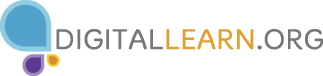 THE GMAIL HOMEPAGE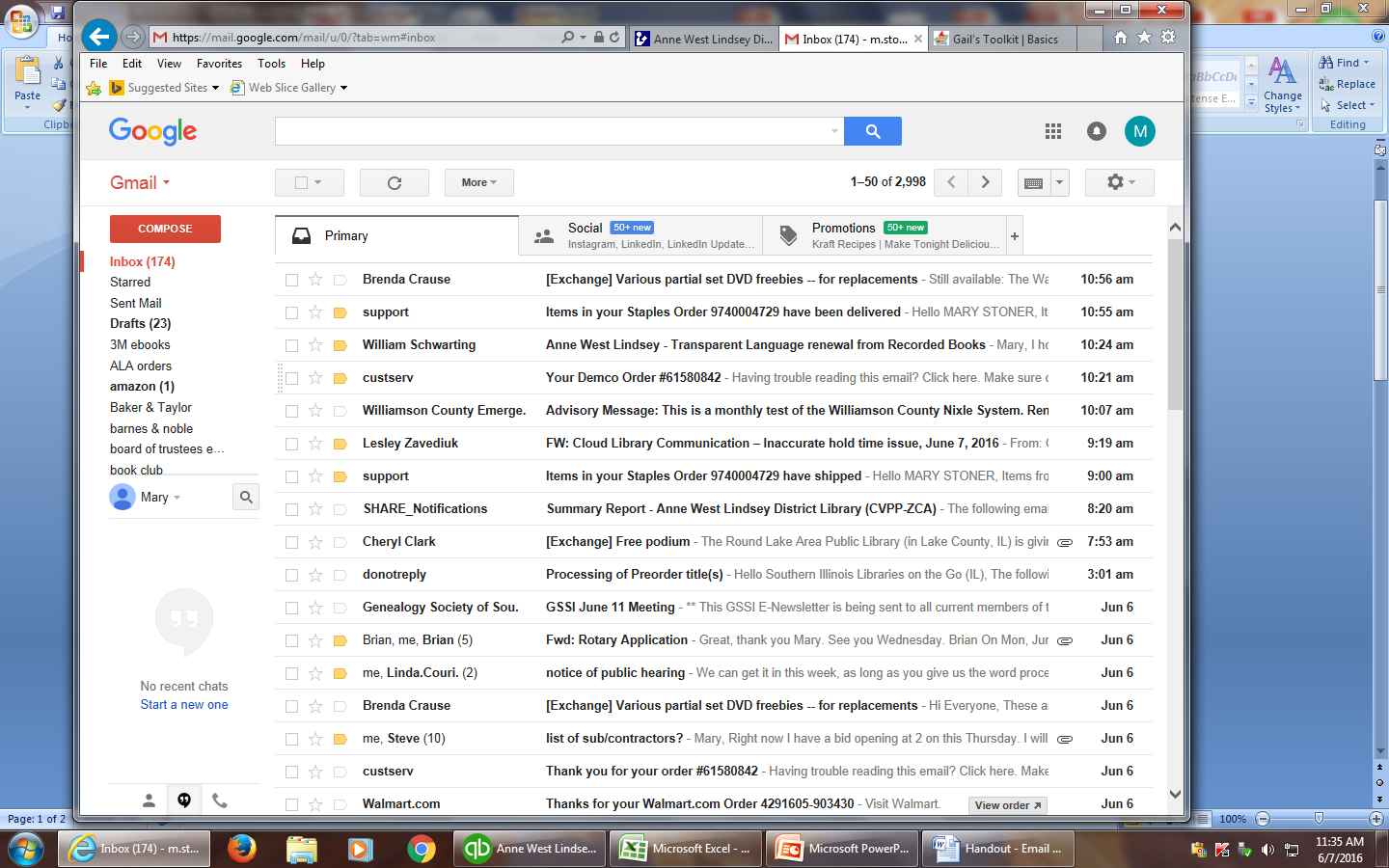 COMPOSING AND SENDING EMAILSClick on (red box) “Compose”New message window opens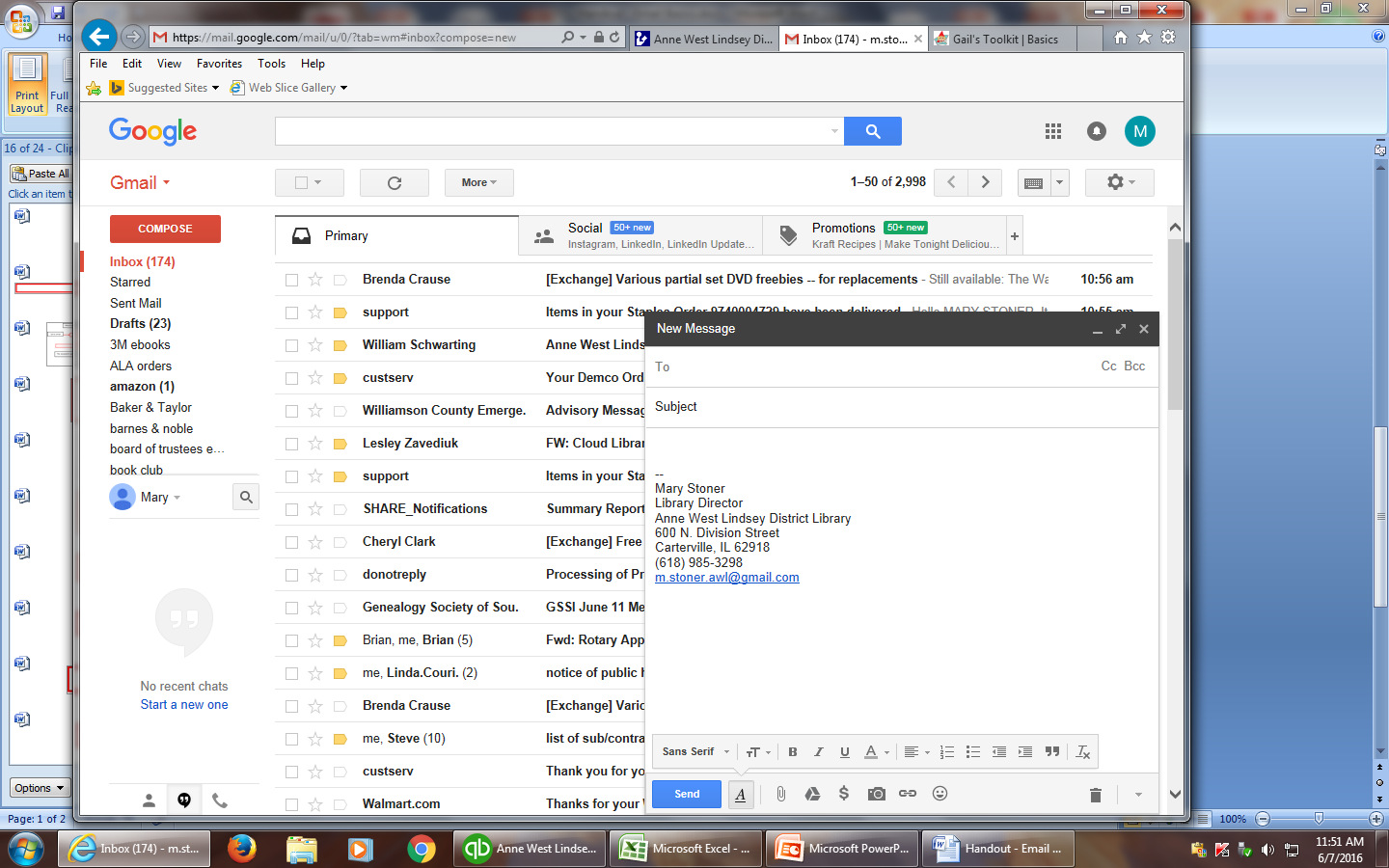 ATTACHING A FILE  Click on paper clip iconBrowse the computer for the fileClick on the fileClick Open Type in your message Click Send 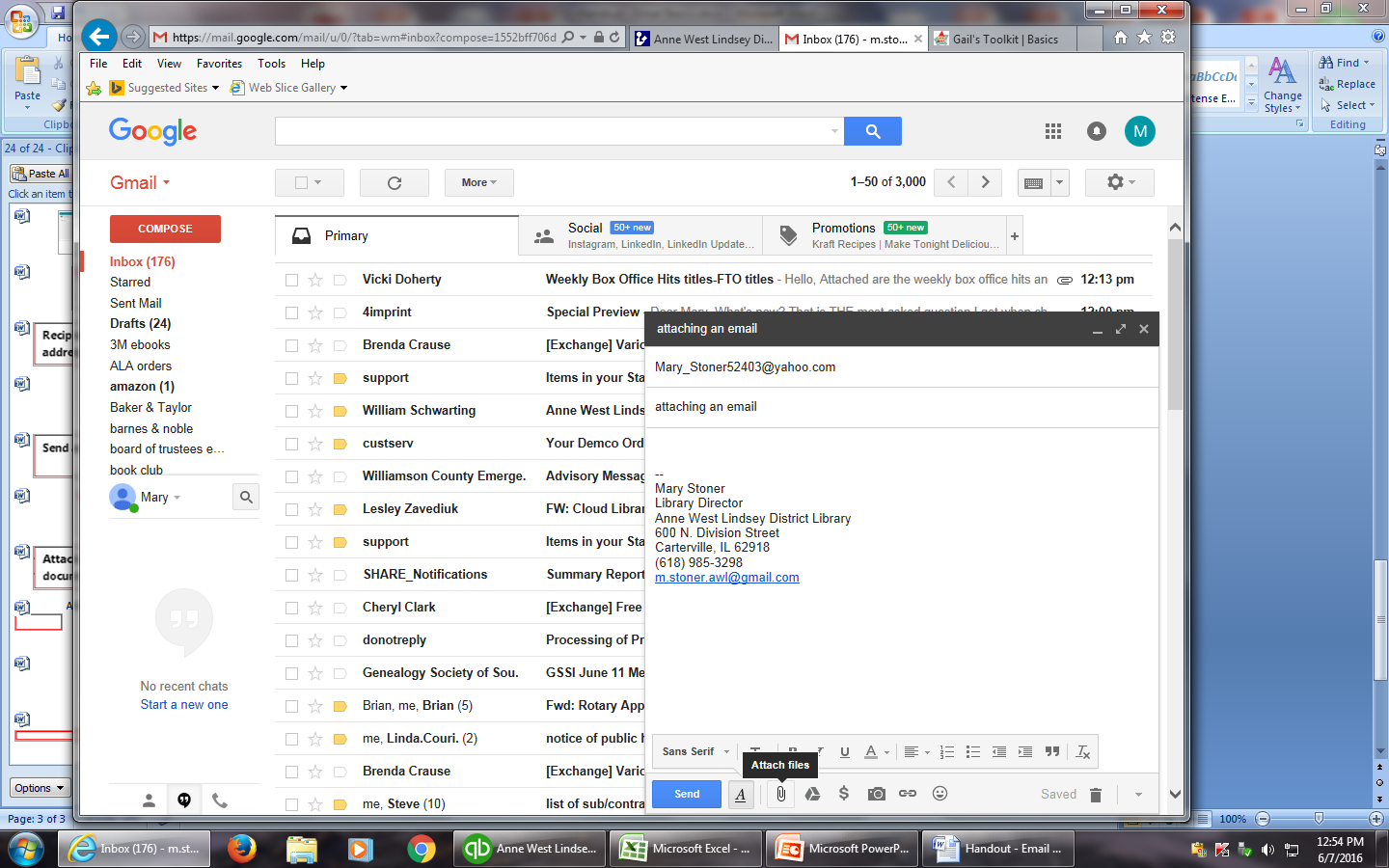 